Media Relations:Jay YeaterCentraComm419.420.8793jyeater@centracomm.net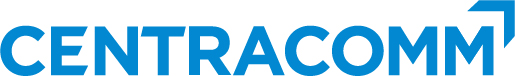 CentraComm achieves Platinum Level status in Palo Alto Networks NextWave Partner ProgramFINDLAY, OH, November 17, 2015 – CentraComm is pleased to announce that it has achieved a platinum level status in the Palo Alto Networks NextWave channel partner program. CentraComm reached this high standard by surpassing sales and engineering certification requirements. CentraComm Vice President of Sales and Marketing Matt Wajda said: “Through our premiere solutions and engineering excellence, we continue to align with some of the most innovative companies in networking and security.” Palo Alto Networks Vice President of America’s Channels Todd Palmer echoes Wajda’s remarks, “CentraComm’s extensive certification and experience deploying Palo Alto Networks next-generation security platform have earned them platinum partner status.” Palmer added, “They play an important role in helping customers implement our technology.”By achieving this status, CentraComm continues its journey in being the trusted name in high-performance network security and management. About CentraComm
CentraComm is an industry leading managed IT solutions provider. Headquartered in Findlay Ohio, CentraComm serves Fortune 50 to mid-market organizations throughout North America and manages networks across the globe. CentraComm has built its reputation by offering leading network security, routing, switching expertise while nurturing a culture of engineering and customer service excellence. CentraComm’s security offerings are enhanced by the ability to leverage our carrier class data centers including a nuclear hardened, former United States defense department facility. The company has a strong presence in healthcare, service provider, financial, energy, education and manufacturing industry verticals.For more information on CentraComm, visit them online at www.centracomm.netFor a CentraComm media kit, visit here. ###